THÔNG BÁO TUYỂN DỤNG VIỆC LÀM NHẬT BẢNGIỚI THIỆUĐối tác của Akane – Công ty chuyên sản xuất và phân phối linh kiện cho Tập đoàn Toyota tuyển dụng Kỹ sư làm việc phân xưởng mới ở tỉnh Aichi, Nhật Bản.HÌNH ẢNH MÔ TẢ CÔNG VIỆC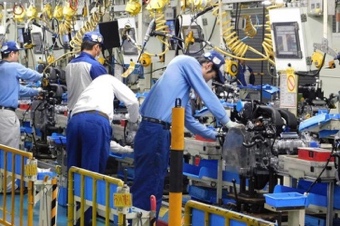 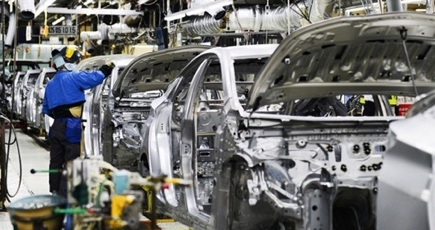 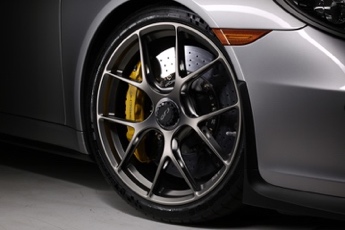 CHẾ ĐỘ LAO ĐỘNGCông việc: Gia công kim loại, lắp ráp, kiểm tra sản phẩm má phanh và kinh kiện ô tôThời hạn hợp đồng: 3 năm, gia hạn vô thời hạnThời gian làm việc: làm việc theo ca 8h/ngày. T7 & CN: nghỉTrường hợp phải làm việc vào cuối tuần sẽ được nghỉ bù vào ngày khác trong tuần.LƯƠNG & CHẾ ĐỘ PHÚC LỢILương cơ bản: 230,000 yên/ tháng ~ 46 triệu đồng (chưa tính tăng ca)Trợ cấp tiền nhà: 5000 yên/ thángTrợ cấp tiếng Nhật: N3: 5000 yên/ tháng | N2: 10.000 yên/ thángKhấu trừ: 14 triệu/ tháng (và ăn uống)Vé máy bay: Nhà tuyển dụng đài thọĐỐI TƯỢNG TUYỂN DỤNGSố lượng: 100 ứng viên NamĐộ tuổi: 21 – 35 tuổi 				Trình độ: Cao đẳng/ Đại học	Chuyên môn: Cơ khí, Điện – Điện tử, Tự động hoá, Cơ điện tử, Ô tô…Ngoại ngữ: Bài 10 (Mina Nihongo) trở lên. Ưu tiên trình độ N3 & N2Có sức khoẻ tốt. Không mắc bệnh truyền nhiễm, tiền án, tiền sự.Có người bảo lãnh tham gia chương trìnhTHÔNG TIN PHỎNG VẤN VÀ XUẤT CẢNHPhỏng vấn: 19/12/2022 				Hình thức phỏng vấn: OnlineXuất cảnh: 4 ~ 6 tháng kể từ ngày hoàn tất đủ hồ sơĐẶC BIỆT TẠI AKANEHỗ trợ 24/7 tại Nhật (hỗ trợ ngay khi ứng viên gặp khó khăn tại Nhật, hỗ trợ thu xếp nơi ở, đưa đón sân bay)Hỗ trợ đào tạo, cung cấp các kiến thức và kĩ năng cần thiết trước khi sang làm việc tại Nhật.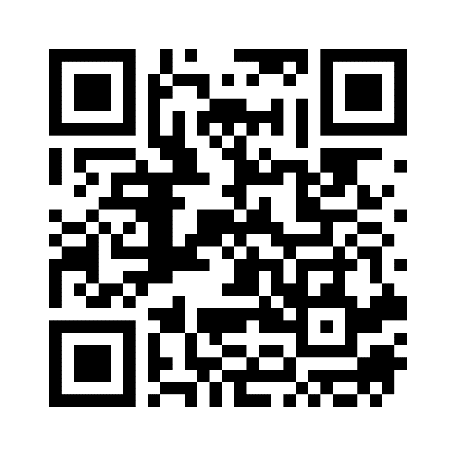 THÔNG TIN ĐĂNG KÝHotline: 0964-19-16-17Website: www.akane.vn | Fanpage: Akane ManpowerForm đăng kí: https://forms.gle/9MmD4VVqKfFTbUUS7